การประเมินวิทยาฐานะใหม่  5 ก.ค. 2560นพ.ธีระเกียรติ เจริญเศรษฐศิลป์ กล่าวว่า ที่ประชุมได้พิจารณาร่างหลักเกณฑ์และวิธีการประเมินวิทยฐานะ และการพัฒนาข้าราชการครูและบุคลากรทางการศึกษา ซึ่งเป็นเรื่องที่อยู่ในความสนใจของข้าราชการครูเป็นอย่างมาก  โดยที่ประชุมมีมติเห็นชอบ (ร่าง) หลักเกณฑ์และวิธีการประเมินข้าราชการครูและบุคลากรทางการศึกษา ตำแหน่งครู ให้มีหรือเลื่อนวิทยฐานะ ตามที่สำนักงาน ก.ค.ศ. เสนอโดยมีหลักการที่สำคัญคือ ส่งเสริมให้ครูมีความชำนาญและมีความเชี่ยวชาญในการจัดการเรียนการสอน มีการพัฒนาตนเองอย่างต่อเนื่อง ประพฤติตนเป็นแบบอย่างที่ดี  สามารถพัฒนาผู้เรียนให้มีคุณภาพ มีความสามารถ และสมรรถนะที่เหมาะสม ได้รับการเลื่อนวิทยฐานะให้สูงขึ้น ซึ่งเป็นไปตามที่รัฐธรรมนูญแห่งราชอาณาจักรไทย พุทธศักราช 2560 หมวด 16 การปฏิรูปประเทศ มาตรา 258 ด้านการศึกษา (3) บัญญัติว่า “ให้มีกลไกและระบบการผลิต คัดกรองและพัฒนาผู้ประกอบวิชาชีพครูและคณาจารย์ ให้ได้ผู้มีจิตวิญญาณของความเป็นครู มีความรู้ความสามารถอย่างแท้จริง ได้รับค่าตอบแทนที่เหมาะสมกับความสามารถและประสิทธิภาพในการสอน รวมทั้งมีกลไกสร้างระบบคุณธรรมในการบริหารงานบุคคลของผู้ประกอบวิชาชีพครู” โดยข้าราชการครูและบุคลากรทางการศึกษา ที่มีคุณสมบัติครบหรือจะครบตามหลักเกณฑ์การประเมินวิทยฐานะตามหลักเกณฑ์ ว17/2552  ก.ค.ศ.ได้กำหนดบทเฉพาะกาล เพื่อให้ข้าราชการครูและบุคลากรทางการศึกษาสามารถยื่นคำขอมีหรือเลื่อนวิทยฐานะตามหลักเกณฑ์เดิมในช่วงเปลี่ยนผ่านได้ กล่าวคือ1) ผู้ที่ดำรงตำแหน่งครู ก่อนวันที่ 5 กรกฎาคม 2560 และมีคุณสมบัติครบถ้วนได้ยื่นคำขอมีหรือเลื่อนวิทยฐานะ ตามหลักเกณฑ์ ว17/2552 ไว้ก่อนแล้ว และยังไม่ทราบผลการพิจารณา ต่อมาทราบผลการพิจารณา     - หากผลการพิจารณาอนุมัติ ให้สามารถยื่นขอเลื่อนวิทยฐานะถัดไป ในหลักเกณฑ์ ว17 ได้อีก 1 ครั้ง ภายใน 1 ปี นับแต่วันที่มีคุณสมบัติครบ     - หากผลการพิจารณาไม่อนุมัติ ให้สามารถยื่นขอเลื่อนในหลักเกณฑ์ ว17 ได้อีก 1 ครั้ง ภายใน 1 ปี นับแต่วันที่ได้รับแจ้งมติยังไม่ได้ยื่นคำขอ สามารถยื่นคำขอมีหรือเลื่อนวิทยฐานะตามหลักเกณฑ์ ว17/2552 ได้ภายใน 1 ปี2) ผู้ที่ดำรงตำแหน่งครู และจะมีคุณสมบัติจะครบที่จะยื่นขอมีหรือเลื่อนวิทยฐานะตามหลักเกณฑ์ ว 17/2552 หลังวันที่ 5 กรกฎาคม 2560 สามารถยื่นคำขอตามหลักเกณฑ์ ว17 ได้อีก 1 ครั้ง ภายใน 1 ปี นับแต่วันที่ตนเองมีคุณสมบัติครบ3) ผู้ที่บรรจุหลัง วันที่ 5 กรกฎาคม 2560 ให้ยื่นขอตามหลักเกณฑ์ใหม่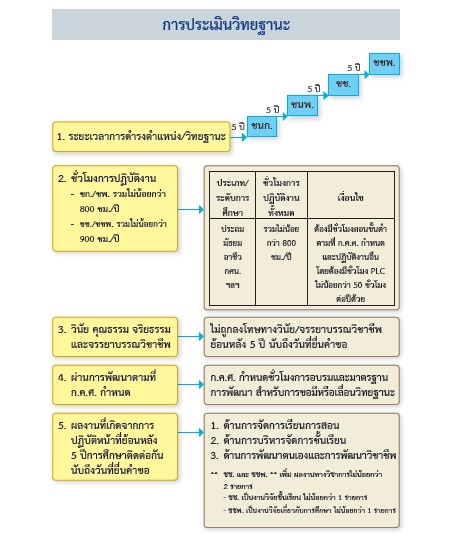 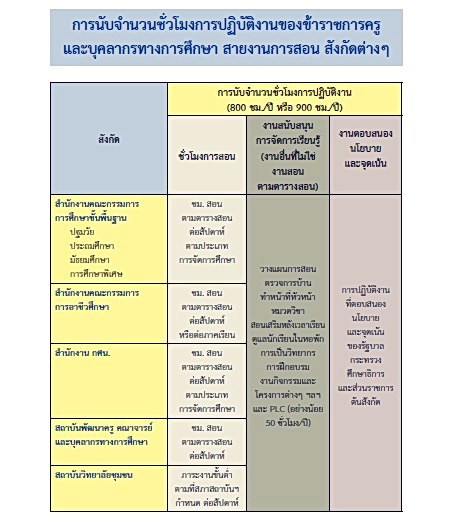 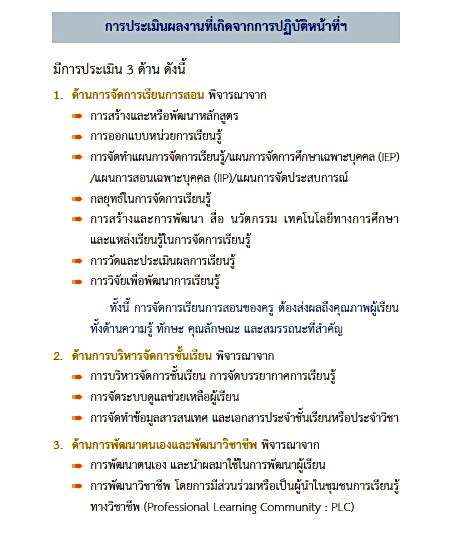 